MEDIA RELEASE June 16, 2022Canadian Garden Council Proudly Announces100 Garden Moments of CanadaOTTAWA— To celebrate and honour Canada’s Year of the Garden 2022 and mark the 100th anniversary of the Canadian Nursery Landscape Association, the Canadian Garden Council has identified 100 Garden Moments of Canada that have contributed to the development of Canada’s garden culture and its ornamental horticulture sector. The 100 Garden Moments of Canada, announced during Garden Days leading to National Garden Day, June 18th, are the foundation of the Canada’s Garden Hall of Fame, a legacy project of the Year of the Garden 2022 to honour and celebrate events and Canadians that have contributed to Canada’s garden culture. "The Year of the Garden 2022 is being embraced in ways we could not have imagined," says Alexander Reford, President of the Canadian Garden Council. "We want to inspire Canadians, celebrate our country’s rich garden heritage and help grow important legacies for a sustainable future. Canada’s Garden Hall of Fame will help us to celebrate our unique garden culture." People in what would become Canada have gardened long before Confederation. Since 1867, everyday people, gardeners, botanists, civic leaders, and dreamers have created a wide variety of public, private, and botanical gardens, publications, horticultural societies, and commercial enterprises in communities across the country. We have planted memorial gardens for those lost in wars, brought life to train stations along rail lines connecting East and West with gardens, and bred unique and beautiful plants suited to our landscapes and conditions. With fairs, festivals and formal celebrations, innovations in cultivation, new breeds of flowering plants and hardy trees, Canadians have valued gardens and gardening as ways to bring beauty into our lives and enhance their quality of life in so many ways.Additions to the Canada’s Garden Hall of Fame will be announced annually in celebration of our National Garden Day, held on the Saturday before Father’s Day. “Whether you already enjoy gardening, recently discovered the pleasure of gardening because of the pandemic, or want to get more involved in Canada’s blossoming garden culture, this is a year to celebrate,” says Minister of Canadian Heritage, Pablo Rodriguez. “I am delighted to honour Canada’s Year of the Garden 2022 with the 100 Garden Moments of Canada that have contributed to the development of Canada’s garden culture.”“Rural and urban communities are returning to the soil. Gardening encourages a connection to the land and a passion for food and floriculture” said Marie-Claude Bibeau, Minister of Agriculture and Agri-Food. “On their 100th anniversary, our government encourages everyone to support the Canadian Garden Council and the Canadian Nursery Landscape Association to celebrate 2022 Canada’s “Year of the Garden”.For the full list of Garden Moments of Canada, selected by a national jury, led by Dr. David Galbraith, of the Centre for the Canadian Historical Horticultural Studies and with the support of Know History, and more info on National Garden Day, Garden Days and the Year of the Garden 2022, visit: www.yearofthegarden.ca/ Follow the Year of the Garden 2022 on Facebook and Instagram. About Year of the Garden 2022  The Year of the Garden 2022, a Centennial Celebration of the ornamental horticulture sector, commemorates Canada’s rich garden heritage, celebrates today’s vibrant garden culture, and creates legacies for a sustainable future. The Year of the Garden 2022 invites Canadians to ‘Live the Garden Life’ and will permit members of Canada’s Garden-Family to make them aware of the products, services, and experiences available to them to enhance their passion, their love, their engagement and their contribution to Canada’s garden culture. To date, this initiative has received broad support from all branches of the Garden-Family and the corporate community. The Canadian Garden Council is working to facilitate the participation of all Garden-Family members and of every Canadian, no matter where they are. The Year of the Garden 2022 is supported by its Founding Partners: Canadian Nursery Landscape Association, Canadian Ornamental Horticulture Alliance, Canadian Society of Landscape Architects, Québec Vert, Garden Centres Canada, Communities in Bloom, Les Fleurons du Québec and Founding Sponsors Scotts Canada, Premier Tech, Proven Winners. About Canadian Garden Council Founded in April 2014, the Canadian Garden Council is a not-for-profit corporation that fosters awareness and development of Canada’s garden culture. Council membership reflects partnerships among all sectors of the horticulture, public garden, gardening, tourism and associated industries on a municipal, provincial, territorial and national basis, enabling the Council to address the full range of issues facing the garden experience sector. Our Vision is to champion the garden experience sector’s contributions to the well-being of Canadians, the sustainability of our communities and to promote the joys and benefits of gardens, gardening, urban and municipal landscapes and living green infrastructure. -30- For more information, please call Stephen Murdoch 
Vice President, PR 
M- 289-241-3997 
Twitter: @canadianprguy 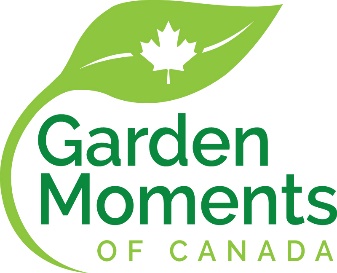 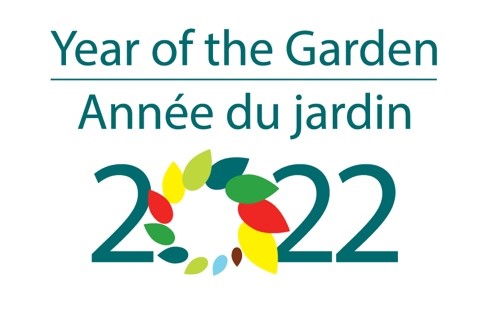 